 ESCUELA COMERCIAL CÁMARA DE COMERCIOCASO PRÁCTICO No. 17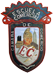 SUBJET: English V														GROUP: 53 “A”TEACHER: María Isabel Mendoza Arvizu.                                                                                                                        January 15, 2018.UNIT  VTHEME:Vocabulary:Oral communication.OBJECTIVE: The students learn the use of these verbs and think the topic of this section will be oral/verbal communication.Book page 52. INTRODUCTION: Vocabulary: Argue, chat, discuss, explain, speak, give a speech, give a talk.Talk and give a talk have different meanings.Talk, means to have a conversation with other people, however, give a talk, means to make an informal speech to a group of persons.Argue, chat, talk, speak, all have more than one meaning based on the meaning of the question.Argue, talk, speak, can followed by the preposition about.The verb discuss however never is followed by about.ACTIVITY:Do exercise A (1-8) Match the verbs and verb phrases with the definitions:e.g.) 3-b/ Talk about topic with someone.Exercise B 1-8) Complete the questions with words from exercise A. Sometimes there are more than one possibility.e.g.) 5.- How many languages do you speak?Listen to the conversation. Choose the topics the women talk about.Work in pairs and underline the topics asked.EVALUATION:Check and correct their mistakes.CD: Number three.